О мерах по обеспечению пожарной безопасности на территории Яльчикского сельского поселения Яльчикского района в осенне-зимний пожароопасный  период  2019-2020 гг.В соответствии с Федеральными законами «О пожарной безопасности, «О защите населения и территорий от чрезвычайных ситуаций природного и техногенного характера», «Об общих принципах организации местного самоуправления в РФ», законами Чувашской Республики «О пожарной безопасности ЧР», «О защите населения и территорий ЧР от чрезвычайных ситуаций природного и техногенного характера», во исполнение Указания  Кабинета Министров Чувашской Республики от  12.09.2019 г. № 15 «О дополнительных мерах по обеспечению пожарной безопасности на территории Чувашской Республики в осенне-зимний период 2019/2020 года» и  в целях предупреждения и снижения количества пожаров, своевременного принятия мер по предотвращению пожаров и обеспечению эффективной борьбы с ними, безопасности людей, устойчивого функционирования объектов экономики и жизнеобеспечения населения на территории Яльчикского сельского поселения в осенне-зимний период 2019/2020 года, администрация Яльчикского сельского поселения Яльчикского района Чувашской Республики ПОСТАНОВЛЯЕТ:1. На территории сельского поселения обеспечить проведение следующих мероприятий:- до 25 ноября 2019 г. совместно с сотрудниками ОНД Яльчикского района УНД ГУ МЧС России по Чувашской Республике (по согласованию) организовать и провести комплексные проверки выполнения требований пожарной безопасности жилищного фонда, объектов с массовым пребыванием людей;- организовать и провести на территории сельского поселения встречи, собрания с населением,  распространить листовки, памятки в целях разъяснения правил пожарной безопасности, действий при возникновении пожара;- обеспечить соблюдение противопожарного режима на подведомственных объектах и территории сельского поселения;-осуществить проверки   технического состояния противопожарного водоснабжения   населенных пунктов и организаций. Принять меры по срочному ремонту неисправных пожарных гидрантов, противопожарных водоемов, водоемов, приспособленных для целей пожаротушения;- совместно с руководителями предприятий принять дополнительные меры по повышению боеготовности ведомственной пожарной охраны предприятий и муниципальной пожарной охраны, членов добровольной пожарной охраны;- усилить работу по организации деятельности подразделений добровольной пожарной охраны в населенных пунктах. Привлечь работников добровольной пожарной охраны к проведению профилактических мероприятий в личном жилом фонде, в том числе в местах проживания социально-неадаптированных граждан, и противопожарной пропаганды на встречах (собраниях) с населением; -осуществлять своевременную очистку дорог от снега к населенным пунктам и источникам наружного противопожарного водоснабжения в целях беспрепятственного проезда к ним;-принять меры по оказанию социальной помощи малоимущим гражданам по ремонту печного отопления и электрооборудования, а также проведению других пожарно-профилактических мероприятий;   -усилить работу по противопожарной профилактической деятельности в жилом секторе, на предприятиях и объектах с массовым пребыванием людей, активизировать противопожарную пропаганду через СМИ; -принять исчерпывающие меры административного воздействия к нарушителям в области пожарной безопасности, виновных в возникновении пожаров.    -организовать, до наступления периода низких температур, проверку источников наружного противопожарного водоснабжения территорий  поселений, принять меры к обеспечению их работоспособности в условиях низких температур окружающей среды и очистке к ним подъездов от снега (льда) для возможности забора воды пожарной техникой;    -провести работы по утеплению пожарных гидрантов с целью исключения их замораживания.2. Контроль  за исполнением  настоящего постановления   оставляю за собой. Глава Яльчикского  сельского поселения Яльчикского района                                                                  А.Г.Смирнова                Чёваш РеспубликиЕлч.к район. Елч.к ял поселений.надминистрацияЙЫШЁНУ 2019 =? октябр.н 18- м.ш. №139Елч.к ял.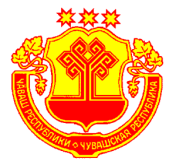 Чувашская РеспубликаЯльчикский районадминистрацияЯльчикскогосельского поселенияПОСТАНОВЛЕНИЕ«18» октября  2019 г.  №139село  Яльчики